§2132.  ApplicabilityBoth the substantive and procedural provisions of this chapter shall apply to any action for post-conviction review commenced after the effective date of this chapter. In the case of any action under former Title 14, sections 5502 to 5508 or any other action for collateral review of a conviction or of consequences resulting from a criminal judgment which was commenced prior to the effective date of this chapter and which is pending on the effective date, the petition may be amended to assert any basis for jurisdiction under section 2124 or any grounds for relief not available under prior law; provided that failure to do so shall not constitute waiver pursuant to section 2128, subsection 3. In any pending action brought under prior law, the court in its discretion may apply any of the procedural provisions of this chapter.  [PL 1987, c. 402, Pt. A, §111 (AMD).]SECTION HISTORYPL 1979, c. 701, §15 (NEW). PL 1987, c. 402, §A111 (AMD). The State of Maine claims a copyright in its codified statutes. If you intend to republish this material, we require that you include the following disclaimer in your publication:All copyrights and other rights to statutory text are reserved by the State of Maine. The text included in this publication reflects changes made through the First Regular and First Special Session of the 131st Maine Legislature and is current through November 1. 2023
                    . The text is subject to change without notice. It is a version that has not been officially certified by the Secretary of State. Refer to the Maine Revised Statutes Annotated and supplements for certified text.
                The Office of the Revisor of Statutes also requests that you send us one copy of any statutory publication you may produce. Our goal is not to restrict publishing activity, but to keep track of who is publishing what, to identify any needless duplication and to preserve the State's copyright rights.PLEASE NOTE: The Revisor's Office cannot perform research for or provide legal advice or interpretation of Maine law to the public. If you need legal assistance, please contact a qualified attorney.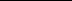 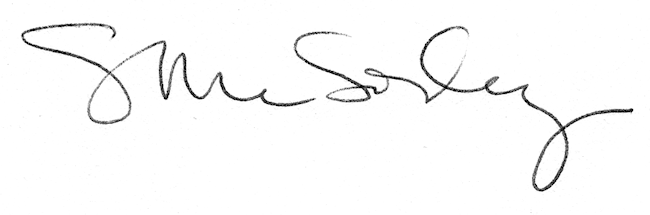 